Education, Health Care Plan (EHCP) Annual Review ReportEarly years to Year 8Add picture/photo/artworkTo be completed by the education setting and sent to Hounslow Local Authority EHC Assessment & Review Team securely to sen@hounslow.gov.uk, parents/carers and practitioners involved within 2 weeks of the Annual Review meeting date. Person-Centred Annual Review Agenda, please see person-centred guidance materials on the Hounslow Local Offer. 88Add as required.Name of ChairJob RoleSignature DateName & Contact details for SENCO/Lead on SENDName:Email/Tele:Name:Email/Tele:Name:Email/Tele:Name:Email/Tele:Parent/Carers Name & Signatures & dateName/s . Signature/s:Signature/s:DatePart 1: My review informationPart 1: My review informationPart 1: My review informationPart 1: My review informationPart 1: My review informationPart 1: My review informationPart 1: My review informationPart 1: My review informationPart 1: My review informationChild’s NameDate of BirthDate of BirthEducation Setting nameNational Curriculum year groupDate of review meetingDate of previous review meetingDate of EHCP being reviewedType of review:Select as appropriate (√)Annual Review Annual Review Annual Review Annual Review Annual Review Annual Review Annual Review Type of review:Select as appropriate (√)Early ReviewEarly ReviewEarly ReviewEarly ReviewEarly ReviewEarly ReviewEarly ReviewType of review:Select as appropriate (√)Phase Transfer ReviewPre-school to ReceptionYear 1: Infant Year 5: Junior & Primary Phase Transfer ReviewPre-school to ReceptionYear 1: Infant Year 5: Junior & Primary Phase Transfer ReviewPre-school to ReceptionYear 1: Infant Year 5: Junior & Primary Phase Transfer ReviewPre-school to ReceptionYear 1: Infant Year 5: Junior & Primary Phase Transfer ReviewPre-school to ReceptionYear 1: Infant Year 5: Junior & Primary Phase Transfer ReviewPre-school to ReceptionYear 1: Infant Year 5: Junior & Primary Phase Transfer ReviewPre-school to ReceptionYear 1: Infant Year 5: Junior & Primary Part 2: Is this review recommending a formal amendment to the current EHCPYes  No Please indicate where significant changes are needed to each sectionSelect as appropriate (√)Select as appropriate (√)Recommended changes to Section A: Personal info/All about me Recommended changes to Section B: Special Educational NeedsRecommended changes to Section C: Health needs Recommended changes to Section D: Social care needsRecommended changes to Section E: Outcomes Recommended changes to Section F: Special Educational Provision Recommended changes to Section G: Health provision Recommended changes to Section H: Social care provision Recommended changes to Section I: Education Placement Please add reasons why and evidence must be submitted to accompany this request Recommended changes to Section J: Personal Budget Part 3: Details of the meeting attendees / report contributions. Select as appropriate (√) and delete boxes as appropriatePart 3: Details of the meeting attendees / report contributions. Select as appropriate (√) and delete boxes as appropriatePart 3: Details of the meeting attendees / report contributions. Select as appropriate (√) and delete boxes as appropriatePart 3: Details of the meeting attendees / report contributions. Select as appropriate (√) and delete boxes as appropriatePart 3: Details of the meeting attendees / report contributions. Select as appropriate (√) and delete boxes as appropriateName and contact details:Role InvitedAttendedReport AttachedChildParent(s)/carer(s)Teacher / Education staff / Early years staff School SENCO / Inclusion manager Social care (please specify)Health (please specify e.g., Child & Adolescent and Mental Health Service Practitioner) Speech and Language Therapist (SLT)Occupational Therapist (OT)Sensory and Physical Service – Hearing Impaired/Visual Impaired (please specify)EHC OfficerEducational PsychologistOther (add extra rows as necessary)For pupils in receipt of therapy support, please ensure updated therapy advice/report is submitted with this annual review reportFor pupils in receipt of therapy support, please ensure updated therapy advice/report is submitted with this annual review reportFor pupils in receipt of therapy support, please ensure updated therapy advice/report is submitted with this annual review reportFor pupils in receipt of therapy support, please ensure updated therapy advice/report is submitted with this annual review reportFor pupils in receipt of therapy support, please ensure updated therapy advice/report is submitted with this annual review reportPart 4: My Personal informationONLY enter information that has changed OR amend directly on the EHCPPart 4: My Personal informationONLY enter information that has changed OR amend directly on the EHCPPart 4: My Personal informationONLY enter information that has changed OR amend directly on the EHCPAre there are changes to the child’s address and/or other personal details such as GP practice? Give details here: Please check against the most recent EHCP Are there are changes to the child’s address and/or other personal details such as GP practice? Give details here: Please check against the most recent EHCP Are there any changes to the family/carer details? Give details:Please check against the most recent EHCPAre there any changes to the family/carer details? Give details:Please check against the most recent EHCPIs the child offset/formally outside their chronological year group? If yes, please give details as to why: If a request is being made, please provide details and evidence as to whyIs the child offset/formally outside their chronological year group? If yes, please give details as to why: If a request is being made, please provide details and evidence as to whyPrimary and other language used at home Primary and other language used at home Are there any other barriers to the family engagement to attendance at meetings:Are there any other barriers to the family engagement to attendance at meetings:Yes / NoLegal status:Is the child Looked After by the Local Authority?Yes / NoLegal status:Name of the Local Authority with financial responsibility?Legal status:Subject to a Child Protection (CP) plan?Yes / NoLegal status:Does the pupil have a Child in Need (CiN) plan?Yes / NoLegal status:Any other Care Order? If yes, please detailYes / NoIf yes to any of the above, please provide name of social worker & contact details:Name:                                                                    Phone no:EmailIf yes to any of the above, please provide name of social worker & contact details:Name:                                                                    Phone no:EmailIf yes to any of the above, please provide name of social worker & contact details:Name:                                                                    Phone no:EmailWhere Early Help or support from other Social Care team is provided, please give name & contact details:Name:                                                     Team & contact details:Where Early Help or support from other Social Care team is provided, please give name & contact details:Name:                                                     Team & contact details:Where Early Help or support from other Social Care team is provided, please give name & contact details:Name:                                                     Team & contact details:Attendance for school year (%) YYYYPlease also attach attendance certificateAutumnTerm:                                               SpringTerm:Summer Term:Outline the key issues and actions taken to ensure full attendance:Any exclusions and/or reduced timetable since the last annual review? Yes / NoIf yes, please provide more details and attached timetable and plan for reintegration.Yes / NoIf yes, please provide more details and attached timetable and plan for reintegration.Yes / NoIf yes, please provide more details and attached timetable and plan for reintegration.Part 5: Views on progress – Since my last annual reviewParent Carers and Education settings can support the me to communicate my views or share them using documents such as an ‘All About Me” form or any other methods such as drawings, photos, and presentations.What everyone likes and admires about me: This may include strengths, personal achievements, and interests, as well as personal qualitiesWhat I feel my achievements and successes are since my last review:What my family share are my key achievements and successes are since my last review:What my teachers say are my key achievements and successes are since my last review:Part 6: EHCP Section A - My Story and My Future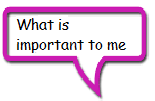 Parent Carers and Education settings can support me to share my views using documents such as “all about me”, photos, drawings, pictures & photos, presentations. Please aim to ensure information relating to the questions below is sought/added. Also please say who helped me to provide this information. My story – Please see section A of my EHCP – does anything need updating, a brief description of my background if this has changed, add things that are helpful for people supporting me to know about your journey/experiences. (Parent Carers and adults supporting me can help tell my story).How I communicate and express my wishes: (can use words, sentences, gestures, signing etc.)Things I like include my interests and dislike:What is going well (strengths):What is not going well and what I think can help improve things that are not going well:What work/job I want to do when I am older? Parent/Carer views, hopes and aspirations for their child’s future. (Parent Carers contributions can be at the meeting or use any forms).Additional family information and my support network (include relevant family information, such as who helps with childcare support, extended family support or if the family have relatives abroad that they visit regularly.Part 7: My Attainments This section should not be left blank. Please record progress and levels of attainment since the last annual review. Early Years Settings - Use the Birth to Five Matters measures. Schools - Provide details of levels (e.g., NC levels, or the results of standardised testing and provide your education setting key with an age equivalence)Part 7: My Attainments This section should not be left blank. Please record progress and levels of attainment since the last annual review. Early Years Settings - Use the Birth to Five Matters measures. Schools - Provide details of levels (e.g., NC levels, or the results of standardised testing and provide your education setting key with an age equivalence)Part 7: My Attainments This section should not be left blank. Please record progress and levels of attainment since the last annual review. Early Years Settings - Use the Birth to Five Matters measures. Schools - Provide details of levels (e.g., NC levels, or the results of standardised testing and provide your education setting key with an age equivalence)Part 7: My Attainments This section should not be left blank. Please record progress and levels of attainment since the last annual review. Early Years Settings - Use the Birth to Five Matters measures. Schools - Provide details of levels (e.g., NC levels, or the results of standardised testing and provide your education setting key with an age equivalence)EYFS Profile / Core subjects / Course Attainments from last year, levels and dateCurrent grade/levels and date of assessments Expected levels at end of academic year (including predicted grades, if relevant)Birth to Five Matters – please attach profileMathsE.g., Working towards year 2 in October 2023ReadingWritingOther subjects (please add)Please provide a short description of how the child approaches their learning?Please provide a short description of how the child approaches their learning?Please provide a short description of how the child approaches their learning?Please provide a short description of how the child approaches their learning?Part 8: EHCP Section B- Special Educational Needs consider any changes needed to my SEN.Part 8: EHCP Section B- Special Educational Needs consider any changes needed to my SEN.Communication & Interaction – (include expressing basic needs, forms of communication, e.g., verbal, signing. Can they understand language/ instructions/initiate interactions, hold conversations, make eye contact?) Evidence/reports/dateCognition & Learning – (include their reading, writing, spellings and maths. Also consider memory & processing skills, attention, and concentration as well as their independence with learning.Evidence/reports/dateSocial Emotional Mental Health – (Include Consider social skills/friendships with peers and maintaining relationships. How they manage new situations and emotions. Can they understand their own and others’ feelings and thoughts? Any impact on their self-image with learning?  Evidence/reports/datePhysical & Sensory – (Include any fine or gross motor challenges? Do they have sensory sensitivities impacting their learning? Also include difficulties with independence, self-care skills, and awareness of staying safe.Evidence/reports/dateEHCP Section C: Health needs - Consider the following when reviewing health needs: Is the diagnosis and the impact of this diagnosis detailed? Does the child have an identified disability? Are there other health needs, not related to SEN that need to be listed (from reports) Evidence/reports/dateEHCP Section D: Social care needs - Social care needs can be identified by parents and school; this does not need to come from a social work practitioner. Consider the following when reviewing social care needs: As a result of the child’s SEN what difficulties do they face at home and in the community? Are they vulnerable in the community as they have a limited understanding of the wider world and dangers, such as road safety? Evidence/reports/datePart 9: EHCP Section E - Review current outcomes (New or changes to outcomes and provision to be included in part 9)Part 9: EHCP Section E - Review current outcomes (New or changes to outcomes and provision to be included in part 9)Part 9: EHCP Section E - Review current outcomes (New or changes to outcomes and provision to be included in part 9)CURRENT EHCP OUTCOMES (Copy & paste from my current Final EHCP)Progress towards the outcomesCommentsCommunication & Interaction1.2.AchievedRemains appropriateNo longer appropriate (amend/replace/remove)Cognition & LearningAchievedRemains appropriateNo longer appropriate (amend/replace/removeSocial Emotional Mental HealthAchievedRemains appropriateNo longer appropriate (amend/replace/removePhysical and Sensory AchievedRemains appropriateNo longer appropriate (amend/replace/removeHealth AchievedRemains appropriateNo longer appropriate (amend/replace/removeSocial CareAchievedRemains appropriateNo longer appropriate (amend/replace/removePart 10: EHCP Sections E (Outcomes) and F (Provision) – Please add any proposed new/amended outcomes and provisionPart 10: EHCP Sections E (Outcomes) and F (Provision) – Please add any proposed new/amended outcomes and provisionPart 10: EHCP Sections E (Outcomes) and F (Provision) – Please add any proposed new/amended outcomes and provisionPart 10: EHCP Sections E (Outcomes) and F (Provision) – Please add any proposed new/amended outcomes and provisionEHCP Section EEHCP Section F EHCP Section F EHCP Section F PROPOSED NEW / AMENDED OUTCOMESNEW /AMENDED PROVISION TO MEET THE OUTCOME State what the intervention isWho will deliver the intervention, how often and how long for? When it will be reviewed and by who?Communication and Interaction e.g. By the end of KS2, Jesse will be able to… e.g. “A 1:1 language intervention aimed at building xyz skill” e.g. a teaching assistant who has received training from the speech and language therapist. This intervention will be provided for 20 minutes, three times per week. This will be reviewed termly by the teaching assistant, class teacher, SENCO and SLT)Cognition and learning Social, Emotional and Mental Health Sensory and Physical  Health Outcomes Section G: Health ProvisionSection G: Health ProvisionSection G: Health ProvisionPROPOSED NEW / AMENDED OUTCOMESNEW HEALTH PROVISION TO MEET THE OUTCOME State what the intervention isWho will deliver the intervention, how often and how long for?When it will be reviewed and by who?    Social Care OutcomesSection H1: Social Care ProvisionSection H1: Social Care ProvisionSection H1: Social Care ProvisionPROPOSED NEW / AMENDED OUTCOMESNEW PROVISION TO MEET THE OUTCOME State what the intervention isWho will deliver the intervention, how often and how long for?When it will be reviewed and by who?Social Care OutcomesSection H2: Social Care ProvisionSection H2: Social Care ProvisionSection H2: Social Care ProvisionSection H2: Social Care ProvisionPROPOSED NEW / AMENDED OUTCOMESNEW PROVISION TO MEET THE OUTCOME State what the intervention isWho will deliver the intervention, how often and how long for?Who will deliver the intervention, how often and how long for?When it will be reviewed and by who?Part 11: EHCP Section I - Education Placement and Phase Transfer Part 11: EHCP Section I - Education Placement and Phase Transfer Part 11: EHCP Section I - Education Placement and Phase Transfer Are parent(s)/carer(s) requesting a change of placement?Yes/NoIf yes, please details and reasons e.g. mainstream to special setting, special setting to mainstreamIs the child due to move education setting at the end of the next academic year? (Phase Transfer)Yes/NoName of parent(s)/carer(s) preferred next education setting for the move?                                                            Part 12: EHCP Section J - Personal BudgetA personal budget allows the Local Authority to delegate funding to deliver provision already identified and linked to Section F to the parent/carer/young person. A request can be made by parents/carers/young person for a direct payment from this total budget allocated to the EHCP. Before the Local Authority can agree, permission will be required from the Headteacher/Principal of the education setting and consideration must be given to efficient use of resources.                                                            Part 12: EHCP Section J - Personal BudgetA personal budget allows the Local Authority to delegate funding to deliver provision already identified and linked to Section F to the parent/carer/young person. A request can be made by parents/carers/young person for a direct payment from this total budget allocated to the EHCP. Before the Local Authority can agree, permission will be required from the Headteacher/Principal of the education setting and consideration must be given to efficient use of resources.                                                            Part 12: EHCP Section J - Personal BudgetA personal budget allows the Local Authority to delegate funding to deliver provision already identified and linked to Section F to the parent/carer/young person. A request can be made by parents/carers/young person for a direct payment from this total budget allocated to the EHCP. Before the Local Authority can agree, permission will be required from the Headteacher/Principal of the education setting and consideration must be given to efficient use of resources.Is a personal budget currently in place? Yes/NoIf yes, are there any changes recommended? Please outline changes. Is a new personal budget being requested by parents’ carers? Yes/NoIf yes, please state the outcome/s in the EHCP to be achieved by the request, how, where, and, by whom provision will be delivered, and cost information.                                                                  Part 13: Travel Arrangements                                                                  Part 13: Travel Arrangements                                                                  Part 13: Travel Arrangements                                                                  Part 13: Travel ArrangementsHow does the child currently get to school?Is the child a potential candidate for independent travel training? As children move towards secondary education, please consider what steps are required to support their independent travel. NOTE: a school year is only 190 days in the year, individual Travel Training should not be delayed as this can impact on the availability to access the training in the future. Additionally, TFL Travel Mentoring Scheme may also be suitable to children to travel independently.Y/NIf no, please say why and when they are expected to become suitable for travel training – date/age: (Please consider their Preparation for adulthood outcomes as outlined in the SEND Code of Practice)Accessing the local community walking e.g., attending swimming lessons, going to local shops or town centres, the park etc Y/NIf yes, what is the staff ratio required?Organised trips on shared transport?Y/NIf yes, what is the staff ratio required?Are there any limitations on the types of places the child can travel to safely?Y/NIf yes, what are the limitations?Part 14: Summary of recommendationsPart 14: Summary of recommendationsPart 14: Summary of recommendationsIs there a recommendation for a reduction/increase in support/funding? Please ensure a provision map is included to reflect any changes recommended.Yes/NoIf yes, please provide details on how the current funding is used to support and how the change in funding will support the child. Can the child’s special educational needs be met within school’s own resources (SEN Support) and therefore there’s a recommendation to cease the EHCP?Yes/NoPlease provide detailsHas the recommended levels of therapy in the EHCP changed (e.g. Speech and Language, Occupational or Physiotherapy)?Yes/NoIf yes, please include reports/evidence – amendments cannot be agreed without updated reports/evidence.Is a re-assessment of education, health, and care needs required? Annual Review recommendations can support the amendments required to the EHCP including new education, health, and care needs. (A reassessment is a 20 week process).Yes/NoIf yes, please outline the reasons Please include any other notes here, as well as any differences in views Please include any other notes here, as well as any differences in views Please include any other notes here, as well as any differences in views Date set for next annual review: (Please set the next annual review meeting date no later than 11 months after this annual review meeting to comply with statutory timelines)Date set for next annual review: (Please set the next annual review meeting date no later than 11 months after this annual review meeting to comply with statutory timelines)Date set for next annual review: (Please set the next annual review meeting date no later than 11 months after this annual review meeting to comply with statutory timelines)Part 15: Annual Review Checklist Yes Yes NoThe annual review report and professional reports were distributed at least 2 weeks before the meetingA current timetable is attached, please ensure current timetable is included..A current costed provision map is attached (detailing how the current provision supports the child).If changes to provision have been requested, please provide details and costs in the provision map as to how funding is to be usedIf changes to provision have been requested, please provide details and costs in the provision map as to how funding is to be usedAll reports attached from other professional involved (including therapy reports/social worker report)All reports attached from other professional involved (including therapy reports/social worker report)Is this report informed by and consistent with the person-centred meeting?Is this report informed by and consistent with the person-centred meeting?Are parents(s)/carer(s) clear about, and in agreement with proposed recommendations? Have they included their feedback form.Are parents(s)/carer(s) clear about, and in agreement with proposed recommendations? Have they included their feedback form.Parent(s)/carer(s) have been informed that the annual review reports are shared with representatives from the services supporting their child and presented to the Local Authority (and where applicable presented at Hounslow SEND Panels). Privacy statements can be found on the school / Hounslow Council websites and explain how personal data is used and protected, and the subject’s data protection rights.Parent(s)/carer(s) have been informed that the annual review reports are shared with representatives from the services supporting their child and presented to the Local Authority (and where applicable presented at Hounslow SEND Panels). Privacy statements can be found on the school / Hounslow Council websites and explain how personal data is used and protected, and the subject’s data protection rights.☐